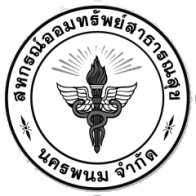 หนังสือยกเลิกการปรับโครงหนี้และขอส่งชำระหนี้ตามเงื่อนไขในสัญญากู้เงิน								เขียนที่  .…………………………………………………..									……………………………………………………							วันที่........เดือน...................................พ.ศ..............เรื่อง    ขอยกเลิกการปรับโครงสร้างหนี้และขอส่งชำระหนี้ตามเงื่อนไขในสัญญากู้เงินเรียน    ประธานกรรมการสหกรณ์ออมทรัพย์สาธารณสุขนครพนม จำกัด	ตามที่ ข้าพเจ้า นาย/นาง/นางสาว.........................................................สมาชิกสหกรณ์ออมทรัพย์สาธารณสุขนครพนม จำกัด เลขทะเบียนสมาชิก....................สังกัดหน่วย.....................................................ได้ยื่นความประสงค์ขอปรับโครงสร้างหนี้โดยการลดการส่งต้นเงินกู้สหกรณ์ และสหกรณ์ฯมีมติอนุมัติการปรับโครงสร้างหนี้แล้ว ตามสัญญาเงินกู้ ดังนี้บัดนี้  ข้าพเจ้ามีความประสงค์ จะขอขอยกเลิกการปรับโครงสร้างหนี้และขอส่งชำระหนี้ตามเงื่อนไขในสัญญากู้เงินตามปกติ  ทั้งนี้ ตั้งแต่งวดประจำเดือน...................................พ.ศ..............เป็นต้นไป	  จึงเรียนมาเพื่อโปรดทราบ							ขอแสดงความนับถือ						(........................................................)หมายเลขโทรศัพท์มือถือของสมาชิก..............................................	หมายเหตุ    ให้สมาชิกแนบสำเนาบัตรประจำตัวประชาชนหรือบัตรประจำตัวข้าราชการ